Фото отчет «Помощники на прогулке» МБДОУ ЦРР детский сад № 16  группа № 6 воспитатель Пономарева Л.А.Дружно грабли возьмем                                                                                           И листочки соберем,                                                                                              Воспитателю поможем                                                                                              Листья в кучу соберем!Многие дети нашей группы проявляют живой интерес к любым видам труда, за любое поручение берутся с охотой, в основном доводят начатое дело до конца. Вот и  наступила осень, деревья приняли золотые обличья. И на нашем участке образовался золотой ковер. И мы с ребятами принялись за работу!  Организовывали на участке группы уборку опавших листьев.  Ребята с радостью принимались за дело, совместный труд объединяет их.Повседневная трудовая деятельность детей позволяет не только приобщать детей к посильному труду, создать в коллективе детей деловую атмосферу, но и отвлекать расшалившихся детей от нежелательных занятий! 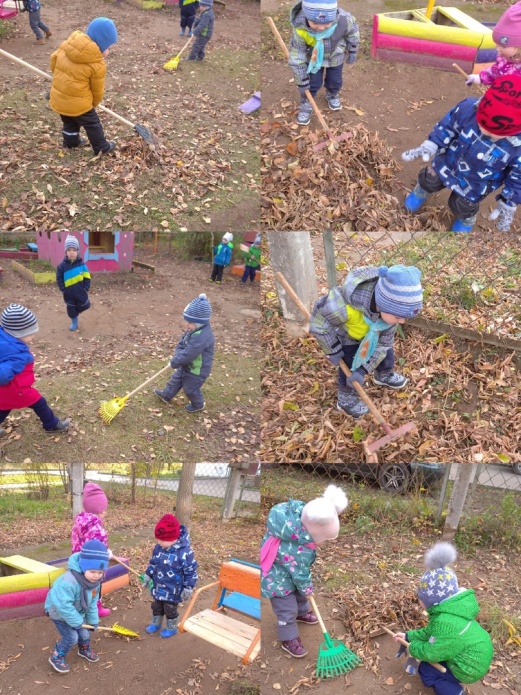 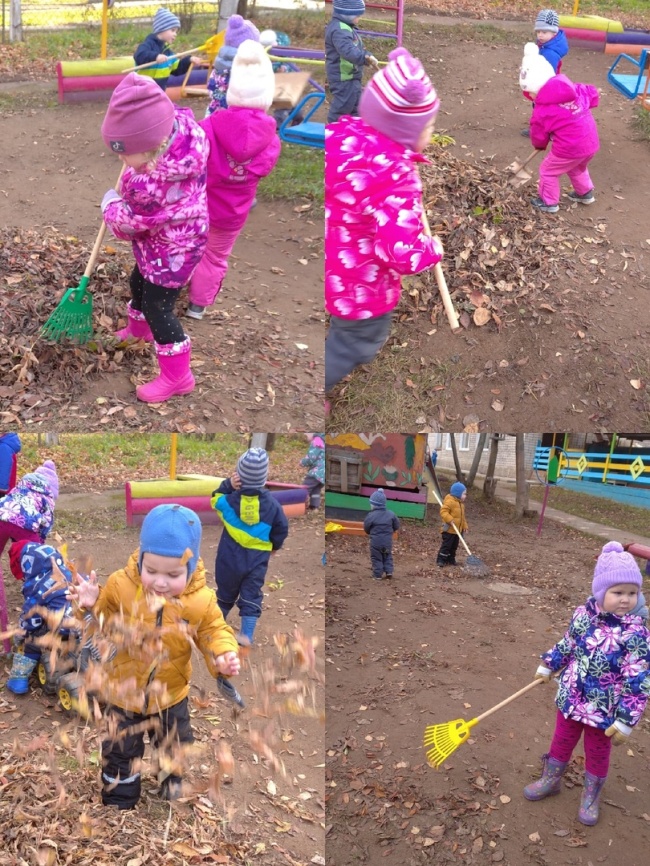 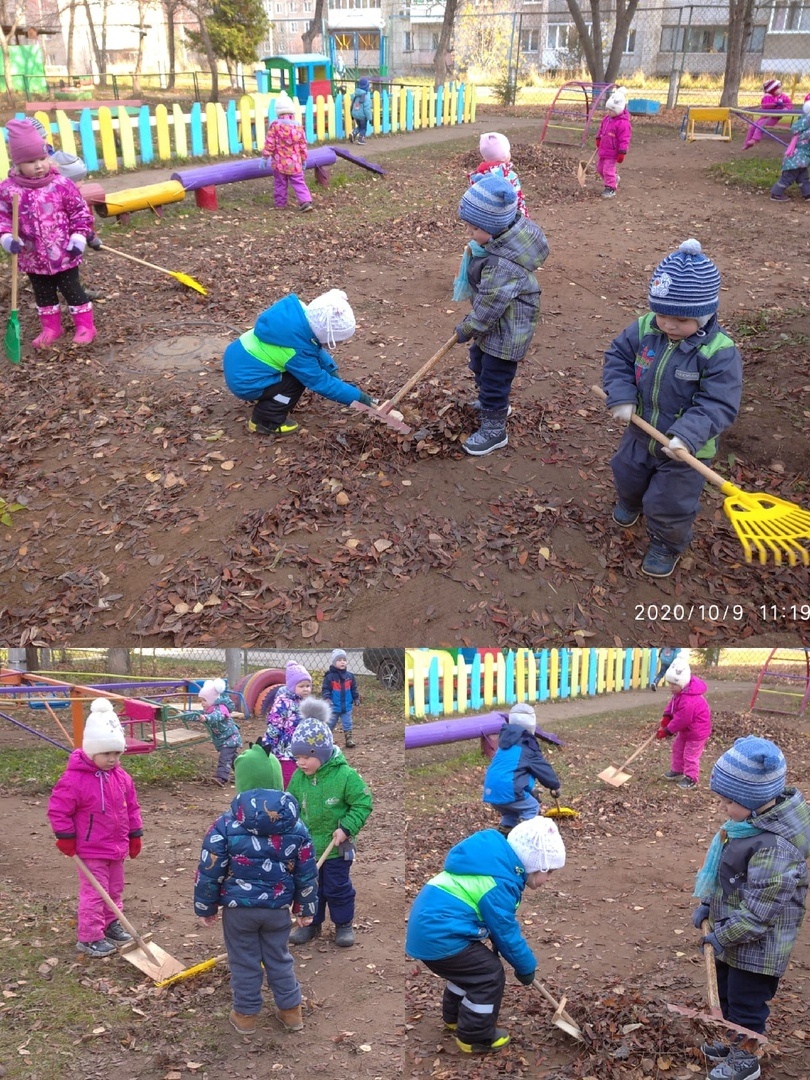 